Открытый урок 5 АТема: « Уход за одеждой».Тип урока: комбинированный.Цель: обобщить и систематизировать знания учащихся по раздел «Одежда»Задачи:образовательные: обобщить и систематизировать знания учащихся по уходу за одеждой, учить применять полученные знания на практике (складывание вещей  на полку и развешивание их в шкафу)коррекционно-развивающие:коррекция и развитие связной устной речи (пополнение и обогащение пассивного и активного словарного запаса), слухового восприятия, (умения слушать, понимать и выполнять словесный инструктаж учителя), развитие мыслительной деятельности (операция анализа и синтеза, выявление главной мысли, установление логических и причинно-следственных связей), коррекция и  развитие мелкой моторики кистей рук.воспитательные:воспитывать бережное отношение к одежде, самостоятельность, умение работать в команде.Оснащение: карточки, игровые деньги, опорная схема, 6 плечиков с перекладиной, 6 чехлов, вещи:12 свитеров,12 головных уборов,4 брюк,2 сарафана,6 рубах.    План урока 1. Орг. момент.Сообщение темы и цели урока.Введение в тему урока.Обобщение и систематизация знаний учащихся.Физкультминутка.Обобщение и систематизация знаний учащихся.Физкультминутка.Рефлексия.Подведение итогов и оценка учащихся.Ход урока 1.Орг. момент.Проверка готовности учащихся к уроку.Деление класса на две группы.Сообщение темы и цели урока.Уходолд за оде косж водой. (Чтение темы урока) Ребята, сегодня  у нас урок необычный.Предлагаю вам вспомнить все, что вы знаете об одежде и уходе за ней.  И попробовать сочинить рассказ на эту тему, а я вам в этом помогу. Введение в тему урока. Послушайте внимательно одну историю и дополните ее с помощью моих картинок. (Картинки выставляются в один  ряд на доске в процессе урока). «В одой                  утром мама будит                   Варю (Игнат): « Вставай доченька, быстро одевайся, пора в школу».Варя хочет одеться                   ,             колготок нет. Где колготки? На стуле нет, под стулом нет. Смотрит  колготки у куклы в кроватке.А где юбка? Под столом  нет. Ой, ой, вот она на книжной полке.  А мама зовет: «Варя, быстрей, опаздываешь!»  А Варя опять спрашивает: «Где мои туфли? Один под кроватью, а другого нет. Где лента? Где Фартук? Где носовой платок?».  Долго искала Варя свои вещи  и опоздала в школу».Почему девочка опоздала в школу? ( Ответы детей)Что бы вы ей посоветовали? И тогда папа предложил купить?     )Обобщение и систематизация знаний учащихся.Папа, мама и Варя поехали в магазин на (самолете, тракторе,  поезде                    )  (Игнат).Номер, которого состоял  из 1 десятка и 2 единиц. Какой номер у автобуса?(12)Они проезжали мимо  разных  магазинов.  Игра  1.  «Угадай, как называется магазин»Цель: повторение видов магазинов.Оснащение: картинки.(Учитель описывает предметы при этом одна команда показывает и называет карточку магазина, в котором эти предметы продаются, а другая подбирает и называет к ней предметы продажи  и наоборот.  Картинки называются  так, чтобы последняя была мебельный магазин).В которых продаются:- яблоки, апельсины, груши, виноград( одним словом) и огурцы, помидоры, капуста (одним словом)(фрукты и овощи), как называется магазин? (фрукты и овощи)-  яблоки, апельсины, груши, виноград, огурцы, помидоры, капуста и  колбаса, сыр, мясо  (продукты)( продуктовый)- рыбки, попугаи, черепахи, хомячки (животные)( зоомагазин)- куклы, мячи, кубики, конструкторы (игрушки).- булочки, хлеб, батоны, багеты (хлеб - хлебный)- свитера, платья брюки, юбки (одежда)И наконец,  они  приехали в …?  (                      магазин).  Итог. Физкультминутка (для глаз)Там продавались:      ,                    ,                           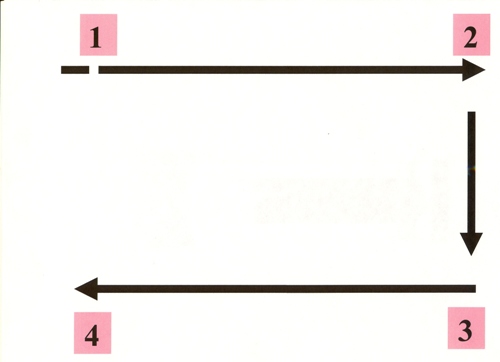 и разныеОбобщение  и систематизация знаний учащихся. Папа, а кто делает такую красивую мебель?(                                )Я - столяр, чудесная у меня профессия!Рамы, двери, табуреты, полки, тумбочки,скамьи-Очень важные предметы руки делают мои!В сумке плотника найдешь молоток и острый … ?(нож).
Инструмент любой у места – и рубанок, и …? (стамеска).(Попов С.А.)Какие еще инструменты плотника  вы знаете? (топор, дрель, лобзик, линейка, пила и т.д.)Каким инструментом плотник:Измеряет(линейкой)пилит(пилой)рубит (топором)забивает гвозди(молотком)делает дерево гладким(рубанком).К ним на встречу поспешил ( кассир, охранник, грузчик,) «Нам нужен шкаф!» - сказал папа. «Посмотрите вот этот» - сказал продавец  ( Рассказ учащегося о книжном шкафе с использованием опорной схемы).«Нет! Нам  не нужен такой шкаф!» - сказал папа. Почему им не нужен такой шкаф?(потому что он книжный)А какой шкаф они хотели бы купить ?( шкаф для хранения вещей)«Посмотрите вот этот!» - сказал продавец Может ответить Игнат(описание игрушечного шкафа)Нет такой нам тоже не нужен»Почему? (потому что он игрушечный)( Рассказ детей о шкафе без полочек для мягких вещей с использованием опорной схемы).«Нет! Такой нам тоже не нужен!» -сказал папа.Почему?(У этого нет полочек для  мягких вещей) «Ну, тогда я бы вам посоветовал вот этот» - ответил продавец.Игра-пазлы «Собери шкаф». (Какая команда быстрее соберет пазлы).Цель: повторение устройства шкафа для одежды.Оснащение:  пазлыИтог.Почему продавец посоветовал именно  этот шкаф? Потому что он имеет  (опорная схема): две дверцы;полку для головных уборов;полку для вещей;полку для обуви и вешалку для плечиков.
«Мы берем этот шкаф» - сказал папа. Кому оплатить? (грузчику, охраннику, продавцу ,   	            )  Игра « Покупаем шкаф». (Чья команда быстрее и правильно наберет нужную сумму).Цель: повторить знания учащихся о денежных купюрах.           Подберите из игровых денег сумму 5000, 500, 50 рублей . Итог.«Спасибо за покупку !» – сказала кассир. «Приходите к нам еще!» -  поддержал ее продавец.«А к шкафу  мы вам дарим ...?» (  показ плечиков )Какие предметы подарили работники магазина Вариной семье.Все остались довольны и поехали домой ждать, когда привезут шкаф.Физминутка  (ходьба).Мы проверили осанку (на месте)И свели лопатки Мы походим на носках( руки вверх)Мы идем на пятках.(руки за голову)Рефлексия.Да!  Интересная история произошла сегодня в ….                ? (начинает Игнат)Дети по очереди ( по картинкам) восстанавливают рассказ.Молодцы ребята! На следующем уроке мы поможем Варе, маме и папе  разложить вещи в новом шкафу.Подведение итогов и оценка учащихся.План урока2 . Орг. момент.Сообщение темы и цели урока.Введение в тему урока.Проверка знаний и умений учащихся.Рефлексия.Подведение итогов и оценка учащихся.  Ход урока 2.Орг. момент.          Проверка готовности учащихся к уроку.Сообщение темы и цели урока.«Ну, наконец-то у нас есть шкаф. Мы сможем  теперь разложить вещи».Введение в тему урока.          (познакомить учащихся с местами в «шкафу»)« В нем есть:полочка для головных уборов;полочка для вещей;вешалка для вещей».«Теперь Варя, ты сможешь правильно хранить свои вещи.Но для этого ты должна знать, что шапки складываются на….?» (полку для головных уборов)Проверка знаний и умений учащихся. Игра1. «Разложи шапки». (Чья команда быстрее и аккуратнее сложит шапки).Цель:  разминкаОснащение: 5 головных уборов х2Итог.«Теперь Варя отбери свитера».        Игра2  «Отбери  мягкие вещи». (Чья команда быстрее отберет свитера).        Цель:  уточнить смысловое значение слова «свитер».          Оснащение: 6 свитеров х2Итог.«Затем, Варя, вещи необходимо аккуратно сложить и положить их на полочку».       Игра3. «Сложи вещи на полочку». (Чья команда быстрее и аккуратнее сложит вещи на полочке).Цель: проверить  и закрепить знания, умения и навыки учащихся  по складыванию мягких вещей Первый учащийся складывает, а следующий (Игнат) относит на полочку.Оснащение. 6 свитеров х2Итог.«Мама, а что делать со школьной формой? Ведь ее на полочку не положишь!» -спросила Варя.«Правильно дочка!  Школьную форму  вешают на  …?»( плечики и на вешалку в шкафу)«Но, запомни Варя! Прежде, чем повесить школьную форму в шкаф ее надо:почистить одежной щеткой;проверить,  все  ли  пуговицы на месте;проверить,  нет ли дыр на одежде»       Игра 4.  «Развесь школьную форму  в шкафу».Цель: развитие  навыков слухового внимания.Работа по словесной инструкции учителя.Сложите брюки.Повесьте  брюки  на перекладину плечика, а сарафан на плечики.Повесьте  сверху на плечики школьную рубаху. Оснащение: (брюки 2, сарафан 1, рубахи 3, плечики3, чехлы 3)х 2Итог.       Игра5. «Повесь школьную форму в шкаф». (Чья команда повесит подготовленные вещи в шкаф быстрее, аккуратнее и правильно.)       Цель: развитие ловкости рук  у учащихся и проверка умений и навыков            по складыванию мягких  вещей.       Оснащение: тоже       Итог.Рефлексия.«Ну, а сейчас я думаю,  вы дадите совет Варе.Я начну предложение, а вы его  продолжите.За одеждой надо …? (ухаживать)Одежда должна быть не мятая, а …? (глаженая)Не грязная, а…? (стираная)Не разбросанная, а…? (сложенная)Головные уборы в шкафу должны лежать на полочке для…? (головных уборов)Мягкие вещи складывают на…? (полочку для  вещей)Школьную форму вешают  на …? (плечики).И тогда Варя ты никогда не будешь опаздывать в школу!Подведение итогов и оценка учащихся.Учитель трудового обучения: Н. В. Собровина. Столяр - плотник.ЛУЧШЕ ДЕЛА НЕ НАЙТИ.Я - столяр, чудесная у меня профессия!Рамы, двери, табуреты, полки, тумбочки,скамьи-Очень важные предметы руки делают мои!Для меня без молотка жизнь была бы не сладка.Без рубанка и пилы дни бы стали не милы.Так и лезли бы с утраСкука и зевота-Без клещей, без топора, без коловорота.Хорошо, что в мастерскойВсе, что надо под рукой.Строгай,Теши-От всейДуши! Сверли.Колоти-Лучше делаНе найти!..Подходящая доска: и крепка, и широка.Но сидит в ней старый гвоздь,Старый гвоздь - незваный гость.И назад не хочет лезть. Хорошо, что клещи есть! Сжали гвоздь клешней своей:Р-раз - и никаких гвоздей!.. Подходящая доска, Да корявые бока... Повернем ее ребром,Познакомим с топором. Он хоть и железный,А такой полезный!.. Сто поклонов отдал ей. И теперь она ровней. А рубанок говорит:- Поровней, бесспорно,Только все же грубый вид.Сделано топорно...-Он считает: где не гладко,Там, конечно, нет порядка.По доске прошел, шурша.Стала очень хороша!Хороша очень!Но нужна короче...Эй,    пила    зубастая,    помоги, пожалуйста!..Доску грызла и кусала,На пол крошек набросала,Но не съела ни куска!Знать невкусная доска...-Ну, теперь- мой черед!-Говорит коловорот. -Он сунул в доску нос витой:"узнать охота мне, что там внутриИ что на той, обратной, стороне..."И- узнал в один момент!Любопытный инструмент.А стамеска - то, стамеска.Хоть наточена до блеска, -Без помощника, одна, Не пойдет долбить она. Дело делает ладком Только вместе с молотком...- Молоток, сюда!-Иду!-Молоток всегда в ходу. Грубоват. Характер крут. Но зато - ударный труд! Тук! - и гвоздь пошёл на пост. Тук! -во весь высокий рост. Тук! -и вот уже одна Шляпка в клеточку видна...Гвоздь- работник деловой: Ушел в работу с головой!.. Гвозди-Дружная бригада, Все - работники что надо.Молодец к молодцу!Шляпка каждому к лицу. И столярный клей хорош,Лучше клея не найдешь:Так сдружил он деревяшки-ввПланки, рейки, колобашки,-Что водой не разольешь. Вот какой волшебный клей У меня имеется...Жить на свете веселей,Если дело клеится!А. Шибаев.Столяр- плотник участвует в постройке и ремонте жилых домов, мостов и других сооружений, Плотник рубит стены из бревен, настилает полы, устанавливает оконные рамы и двери, строительные леса, заборы, висячие стропила, арки и т. п. Ведет подготовку деревянных опор линий связи и электропередачи. Выполняет разнообразные операции по работе с лесоматериалом: обтесывание, пиление, сверление отверстий, соединение элементов деревянных конструкций. Обработку антисептическими и огнезащитными составами. Использует ручные и механизированные орудия труда ( рубанки, распылители, электродрели, электрорубанки, деревообрабатывающие станки и др.).Профессия столяр подразумевает владение огромным числом инструментов, например, верстаком, лобзиком, киянкой, рубанком, ручной пилой, стамеской, стуслом, топором, фрезерным станком, молотком, напильником и многими другими.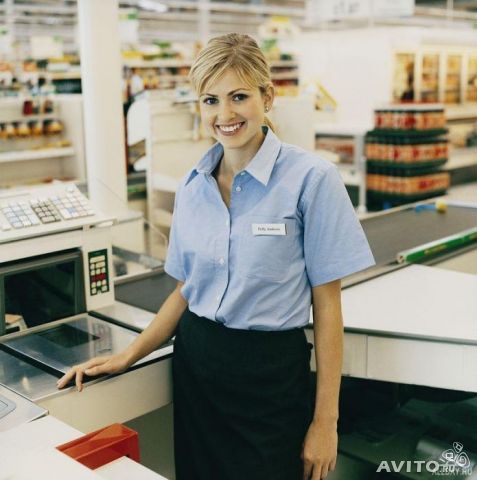 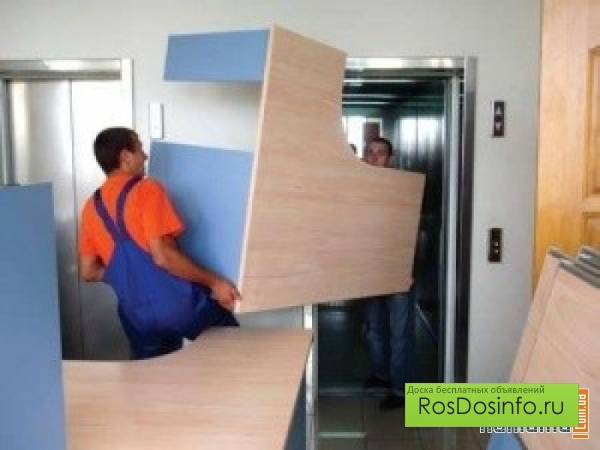 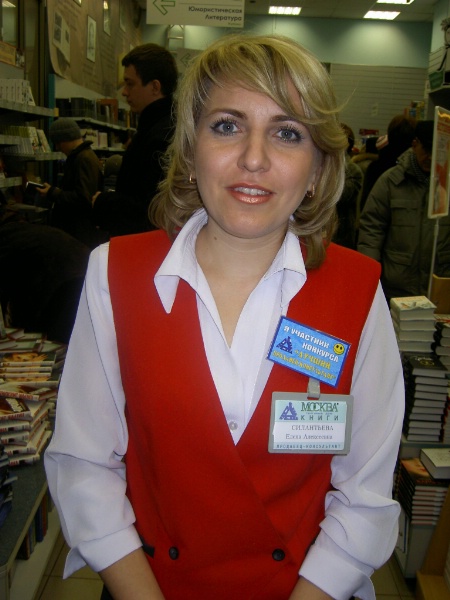 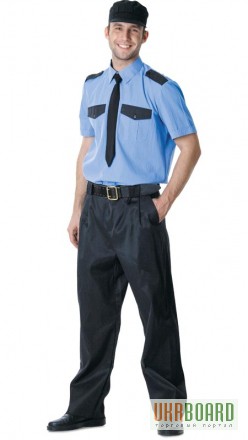 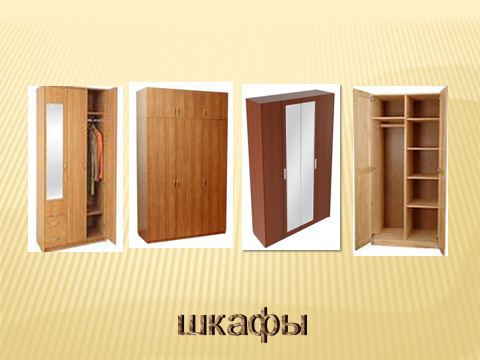 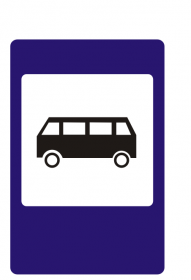 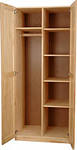 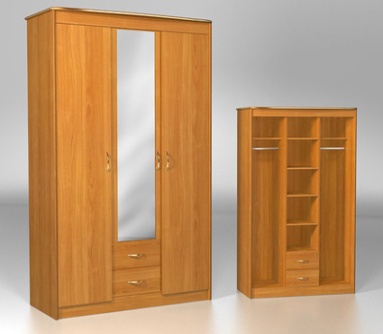 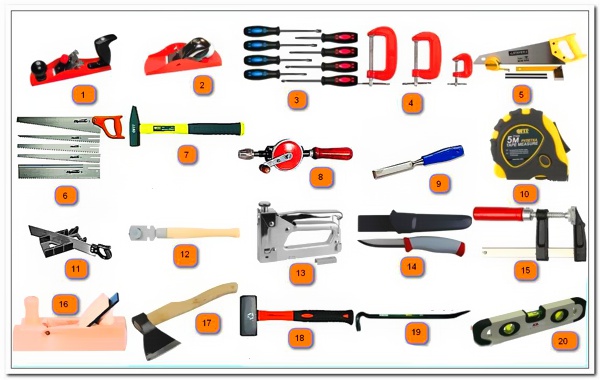 